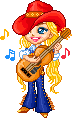 COUNTRY  DANCE  WESTERN                 ACADEMYS1 - HEEL SWITCH, WALK, WALK, HEEL SWITCH, ROCK FWD 1&2&     Touch Talon D devant, pas PD à côté du PG, Touch Talon G devant, pas PG à côté du PD 3-4          Marcher PD avant, PG avant 5&6&     Touch Talon D devant, pas PD à côté du PG, Touch Talon G devant, pas PG à côté du PD 7-8          Rock step PD avant, revenir PdC sur PG S2 - SHUFFLE 1/2 TURN R, STEP 1/4 R CROSS, KICK-BALL-CROSS & HEEL, HOLD 1&2        Triple 1/4 T à Droite et pas PD à D , pas PG à côté du PD, 1/4 T à Droite et pas PD avant 06.00 3&4        Pas PG avant, Pivot 1/4 T à Droite, croiser PG devant PD           09.00 5&6        Kick PD avant dans la diagonale D, Ball PD à côté du PG, croiser PG devant PD &7-8       Pas PD à Droite, Touch Talon G dans la diagonale avant G, HOLD S3 - & TOUCH & HEEL & CROSS SHUFFLE, SIDE-TOGETHER-BACK, SIDE TOUCH, SIDE TOUCH &1          Pas PG sur place, Touch PD à côté du PG &2          Petit pas PD arrière, Touch Talon G dans la diagonale G &3&4     Ball PG à côté du PD, croiser PD devant PG, pas PG à Gauche, croiser PD devant PG 5&6        Pas PG à Gauche, pas PD à côté du PG, pas PG arrière 7&8&     Pas PD à Droite, Touch PG à côté du PD, pas PG à Gauche, Touch PD à côté du PG S4 - SIDE-TOGETHER-FWD, STEP HEEL TWIST, COASTER STEP, STEP PIVOT 1/2 TURN L 1&2        Pas PD à Droite, pas PG à côté du PD, pas PD avant 3&4        Pas PG avant, Twist des 2 talons à Gauche, ramener les 2 talons au centre (PdC sur PD) 5&6        Reculer PG, Ball PD à côté du PG, pas PG avant 7-8          Pas PD avant, pivot 1/2 T à Gauche         03.00 TAG à la fin du MUR 2 face à 06H HEEL SWITCH, PIVOT 1/2 TURN L, HEEL SWITCH, PIVOT 1/2 TURN L 1&2&      Touch Talon D devant, pas PD à côté du PG, Touch Talon G devant, pas PG à côté du PD 3-4           Pas PD avant, pivot 1/2 T à Gauche          12.00 5&6&      Touch Talon D devant, pas PD à côté du PG, Touch Talon G devant, pas PG à côté du PD 7-8 Pas    PD avant, pivot 1/2 T à Gauche          06.00COUNTRY DANCE WESTERN ACADEMY      703 Rue Boucher de la Rupelle   73100  GRESY-SUR-AIXANGELIQUE  GIRAUD  Tel: 06.15.53.67.55Diplômée  en danse country au Country Dance Instructors Training  (CDIT)countrydancewesternacademy.com